Medivalism Transformed: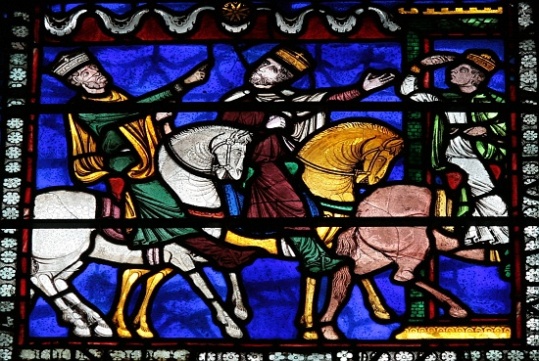 Text and Territories in the Middle Ages and BeyondFriday 17th June 2011, Bangor UniversityMain Arts, Lecture Room 39.30-10.00Arrival & Registration (tea & coffee)10.00-10.10Opening address10.10-11.40Session 1Alan Charlesworth (Bangor University), Malice, Misinformation and Monarchical Mischief: The Curious Case of Twelfth Century SicilyPauline Souleau (Merton College, Oxford), Inventing Gascony? The Earl of Derby’s Campaigns (1345-1346) as seen by Froissart and other Chroniclers of the Hundred Years’ War11.40-12.40Visit to the University archives12.40-1.40Lunch1.40-3.10Session 2Hulya Tafli Duzgun (Bangor University), Constantinople in Florence de Rome and Le Bone Florence of RomeEmma Goodwin (Merton College, Oxford), Imagining the Experience of National Identification in 12th and 13th century chansons de gesteKatherine Miller (University of Leeds), Otherness and the Old English word Wealh3.10-3.25Tea break3.25-4.55Session 3Elizabeth Cox (Swansea University), The Hand that Rocks the Cradle: The Building of a Family Myth, Fouke le Fitz WarynMary Ward (University of Birmingham), Lands of the Word and Hand: Heaven and Hell in Old English PoetryDaisy Le Helloco (Bangor University), ‘Britain’s neglect’d glorie’: Arthurian geography in Michael Drayton’s Poly-Olbion’4.55-5.00Closing of the conference6.30Dinner (optional)